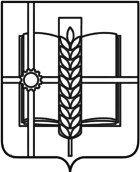 РОССИЙСКАЯ ФЕДЕРАЦИЯРОСТОВСКАЯ ОБЛАСТЬЗЕРНОГРАДСКИЙ РАЙОНМУНИЦИПАЛЬНОЕ ОБРАЗОВАНИЕ«Зерноградское городское поселение»АДМИНИСТРАЦИЯ ЗЕРНОГРАДСКОГО ГОРОДСКОГО ПОСЕЛЕНИЯПОСТАНОВЛЕНИЕот 13.10.2023 № 338г. ЗерноградО внесении изменений в постановление Администрации Зерноградского городского поселения № 634 от 26.09.2022  «Об утверждении реестра муниципальных услуг в муниципальном образовании «Зерноградское городское поселение»Руководствуясь ст. 43 Федерального закона от 06.10.2003 № 131-ФЗ «Об общих принципах организации местного самоуправления в Российской Федерации», Федерального закона от 27.07.2010 № 210-ФЗ "Об организации предоставления государственных и муниципальных услуг" Администрация Зерноградского городского поселения постановляет:  1. Внести изменение в постановление Администрации Зерноградского городского поселения № 634 от 26.09.2022 «Об утверждении реестра муниципальных услуг в муниципальном образовании «Зерноградское городское поселение» (далее - Постановление): 1.1. Дополнить приложение к Постановлению новой строкой: 2.  Опубликовать данное постановление в средстве массовой информации Зерноградского городского поселения «Зерноград официальный» и разместить на официальном сайте Администрации Зерноградского городского поселения в информационно-телекоммуникационной сети Интернет.3. Контроль за выполнением настоящего постановления возложить на директора МКУ Зерноградского городского поселения «Управление ЖКХ, архитектуры, имущественных отношений, ГО и ЧС» Любимова А.В.Заместитель главы Администрации Зерноградского городского поселения                                          В.О. Малышева28Перераспределение земель и (или) земельных участков, находящихся в государственной или муниципальной собственности, и земельных участков, находящихся в частной собственностиПостановление Администрации Зерноградского городского поселения от 02.10.2023  № 308 физические лицабесплатнаяПостановление Администрации о предоставлении земельного участка в безвозмездное пользование1. Предоставление сведений, внесенных в государственный кадастр недвижимости (кадастровый паспорт). 2. Предоставление сведений из Единого государственного реестра недвижимости (выписка из ЕГРН). 